PROGRAMMA PARMA ETICA FESTIVAL 2017Il festival etico internazionale più grande d’Europawww.parmaetica.com
LABORATORI, INCONTRI E SPETTACOLI VENERDI’ 9 GIUGNO 2017Dalle 09.30 alle 10.15	
Cominciamo la giornata in armonia, con la pulizia dei meridiani e il riequilibrio dell’energia nei chakra, usando, come strumento, la nostra voce.	
Con Elisa e Mauro 320/2651140 PRESSO STAND CIRCOLO NOSSOLAR. OFFERTA LIBERA.Tutti i giorni del festival dalle ore 9:30 e (finché la ruota gira)
Laboratorio di ceramica… In bicicletta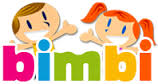 A cura di Giuliana e Riccardo Artigiani ceramisti, facilitatori del gioco Area zona Olistica. Libero contributo.Laboratori bambini della magica Madì  PER GRANDI E PICCINI (dai 5 anni)
Presso Stand Teatro Bertesca, area villaggio olisticoore 11.30 “Il suono dell’acqua”ore 13 (ideale x pausa pranzo!!) “ Ricarichiamoci con la linfa vitale dell’ albero”ore 16.45 “Nel ventre della terra” ore 18.30 “Ricarichiamoci con la linfa vitale dell’albero” ore 19.45 “Il suono dell’acqua”ore 21.45 “Il suono dell’acqua”Si consiglia di PRENOTARE alla seguente mail (lasciando pure un vostrorecapito telefonico): khatyx@gmail.comALLE 10.30 MAKKO HO - TAOYOGA con MaraPRESSO STAND STUDIO GROUNDING nel villaggio olisticoALLE 10.30 ALLE 15.00 ALLE 18.00 ALLE 21.00	
Ciclo di conferenze di mezz’ora: 
ALLINEAMENTO ARMONICO DELLA COLONNA VERTEBRALE.
PRESSO STAND REIKI PARMA. ENTRATA LIBERA. 
(chi vorrà a seguire potrà provare il trattamento)DALLE ORE 10:00
NATURAL DESIGN! Lavoriamo con la terra e la paglia per realizzare oggetti e piccoli arredi PRESSO STAND BIOECOSERVIZI. I workshop sono aperti a tutti adulti e bambini e sono GRATUITI. Venite con abiti sporchevoli! Chi partecipa ottiene un buono sconto per le attività formative su tecniche edilizie e artistiche che l’associazione svolge durante il 2017.DALLE ORE 10.30 ALLE ORE 11.00 La Danza Creativa di Maria Fux per bambini, 
a cura della ballerina e danzaterapeuta argentina Marilina Edith Díaz
Laboratori ad offerta libera nella zona prato del parco Eridania
Per informazioni scrivere a marilinaedithdiaz@gmail.comDALLE ORE 11.00 E ORE 17:30 Valda, venditrice di sogni e briciole di pane 
spettacolo teatrale itinerante di e con Marta Mingucci Due spettacoli al giorno, all'interno del parco Eridania. INREGSSO GRATUITO.ALLE 11.00 MAMME IN CERCHIO - creiamo cose per i nostri bimbi - Paola R.PRESSO STAND STUDIO GROUNDING nel villaggio olisticoDALLE 11.30 ALLE 12.30	
Conferenza: L’atteggiamento spirituale per Purificare e Benedire il CIBO.
Con Elisa e Mauro 320/2651140 PRESSO STAND CIRCOLO NOSSOLAR. ENTRATA LIBERA.12.00  PILATES in gravidanza - Antonella PRESSO STAND STUDIO GROUNDING nel villaggio olisticoORE 14.00	
LABORATORIO DI CUCINA: FORMAGGI VEGAN a cura di Jessica e Lorenzo
Partecipazione con offerta libera. PRESSO STAND “CUCINARE SECONDO NATURA” nel Villaggio Olistico.
15.00 TRE - esercizi per la riduzione dello stress – RosannaPRESSO STAND STUDIO GROUNDING nel villaggio olisticoDALLE ORE 15.00 ALLE 16.00Conferenza di Iridologia NaturopaticaPRESSO STAND ASSOCIAZIONE APNU | NATUROPATIA OLOSDALLE 15.00 alle 19.00  GINNASTICA ARTISTICA TRAMPOLINO ELASTICO, I TAPPETONI E LA TRAVE PER LE PROVE DI EQUILIBRIO. 
PRESSO SPAZIO POLISPORTIVA COOP 1964 (AREA PRATO DI FRONTE CASA DEGLI SPOSI PARCO ERIDANIA)A tutti i bambini che saranno con noi sarà rilasciata, sino ad esaurimento scorte,  una spilla ricordo e un buono per un dolce a tua scelta al Mc Queen di Strada Fontanini 122, Gaione, Parma. DALLE ORE 16.00 ALLE ORE 18.30 ARTE ECOLOGIA
ATELIER CREATIVO PER L’AUTOPRODUZIONE DI MATERIALI ARTISTICI NATURALI 
a cura di Estella Guerrera
il Laboratorio ha un costo di 20 Euro(sono compresi i materiali) Si svolge nella stanza a piano terra della Palazzina Eridania In via Barilla 29/AIl gruppo è a numero chiuso necessaria la prenotazionePer informazioni e iscrizioni tel.: 3384585073 mail progetti@righerosse.it PROGRAMMA spazio FASCIOTECA E PANNOLINOTECA ITINERANTIPresso Stand villaggio olistico ORE 16.00 - Incontro informativo sui Pannolini LavabiliORE 17.30 - Incontro informativo sul BabywearingDALLE 16.00 ALLE 17.00 
I GIOCHI DEL CUORE a cura della PEDAGOGISTA MARTA TROPEANOIn collaborazione con L’ATELIER DI CARA -SARTORIA EMOZIONALE-Per info e contatti martatropeano@hotmail.itlatelierdicara@yahoo.it -Cell. 340 3849527 Laboratori ad offerta libera DALLE 16 alle 17:30 CONCERTO ACUSTICO ASS. SILENTIA LUNAE Musiche rinascimentali per liuto e voce. A seguire meditazione guidata immersi nella natura: “Ascoltare la voce del Mondo intorno a noi e vibrare in armonia”.ALLE 16.30 CON RIPETIZIONE ALLA 17:30 
RACCONTO DALLA GIUNGLA ADATTO A RAGAZZI DAGLI 8 AGLI 11 ANNI PRESSO STAND C.N.G.E.I. SEZIONE PARMA
Racconto tratto dal libro della Giungla di Kipling, animato tramite una scenografia e sagome dei personaggi che faranno vivere in prima persona l’avventura e la vita nella giungla ai ragazzi.DALLE 16.30 ALLE 17.30	
Attività YOGICHE per ragazzi (11/15 anni), per migliorare la concentrazione, la consapevolezza di sé ed esprimere la propria creatività.
Iulia 320/9785411 PRESSO STAND CIRCOLO NOSSOLAR. OFFERTA LIBERA.DALLE 17.00 ALLE 18.30	
Laboratorio esperienziale: Ritrovare noi stessi e la presenza della Natura in noi. Primi passi verso la comunicazione telepatica con gli animali.
Con Nicoletta Toniutti 342/1277112 
PRESSO STAND CIRCOLO NOSSOLAR. Entrata Libera, al massimo dieci posti.17.30 : PILATES in gravidanza - Antonella PRESSO STAND STUDIO GROUNDING nel villaggio olistico“L’ISOLA DELLE BOLLE” Ore 18:00 SPETTACOLO IL BOLLAIO MATTO ORE 18.00	
LABORATORIO DI CUCINA: FORMAGGI VEGAN a cura di Jessica e Lorenzo
Partecipazione con offerta libera. PRESSO STAND “CUCINARE SECONDO NATURA” nel Villaggio Olistico.DALLE ORE 18.00 ALLE ORE 18.30 
La Danza Creativa di Maria Fux per adulti, 
a cura della ballerina e danzaterapeuta argentina Marilina Edith Díaz
Laboratori ad offerta libera nella zona prato del parco Eridania
Per informazioni scrivere a marilinaedithdiaz@gmail.com ALLE 18.30 Torototela Show 
 Spettacolo teatrale su misura per tutti a cappello. 
Area prato Parco Eridania per informazioni chiedere INFOPOINT Parma etica.Il Torototela, sarto dei racconti su misura, arriva per raccontarciuna delle tante storie che il suo libro magico fa nascere secondo l'occasione.Ci racconterà di draghi col mal di pancia? Di pirati scomparsi e isole perdute?Tutti sono invitati a sognare con torototela! ORE 18:30 SCOPRIAMO I POTERI PROTETTIVI DELLE ERBE OFFICINALI DELL’ESTATE 
a cura di Claudio Cattani (offerta libera)Incontro Presso STAND “ERBE IN TASCA” (VIA PRINCIPALE MERCATINO ETICO) 19.00 GINNASTICA POSTURALE - Cristina PRESSO STAND STUDIO GROUNDING nel villaggio olisticoDALLE 19.00 ALLE 20.00 Bagno di gong: con gong, canto armonico e campane tibetanePRESSO STAND ASSOCIAZIONE APNU | NATUROPATIA OLOS nel villaggio olisticoDALLE 23.00 ALLE 23.45	
Meditazione, con l’energia della Luna Piena.
Con Elisa e Mauro 320/2651140 PRESSO STAND CIRCOLO NOSSOLAR. OFFERTA LIBERA.NICOLETTA TONIUTTI è disponibile, da VENERDI’ pomeriggio fino il SABATO sera, per parlare della comunicazione telepatica con gli animali. PER INFORMAZIONI: Nicoletta 342/1277112, www.percorsintrecciati.com, https://www.facebook.com/percorsintrecciati.pathsintertwined/
PRESSO STAND CIRCOLO NOSSOLARMarianna Guareschi sarà presente tutto il giorno per trattamenti shiatsu-reiki presso stand Studio Grounding nel villaggio olistico. Prenotazione obbligatoria, trattamenti ad offerta libera.LABORATORI INCONTRI E SPETTACOLI SABATO 10 GIUGNO 2017Dalle 09.30 alle 10.15	
Cominciamo la giornata in armonia con il riequilibrio del Fuoco, Acqua, Aria e Terra in noi, usando, come strumento, la nostra voce.
Con Elisa e Mauro 320/2651140 PRESSO STAND CIRCOLO NOSSOLAR. OFFERTA LIBERA.DALLE ORE 10:00
NATURAL HOME! Impariamo la tecnica costruttiva con paglia e terra, per costruire, isolare, ristrutturare le nostre case. PRESSO STAND BIOECOSERVIZI. I workshop sono aperti a tutti adulti e bambini e sono GRATUITI. Venite con abiti sporchevoli! Chi partecipa ottiene un buono sconto per le attività formative su tecniche edilizie e artistiche che l’associazione svolge durante il 2017.PROGRAMMA spazio FASCIOTECA E PANNOLINOTECA ITINERANTIPresso Stand villaggio olistico ORE 10.00 - Incontro informativo sui Pannolini LavabiliORE 16.00 - Incontro informativo sul BabywearingLaboratori bambini della magica Madì  PER GRANDI E PICCINI (dai 5 anni)
Presso Stand Teatro Bertesca, area villaggio olisticoore 10.30 “Nel ventre della terra”ore 11.30 “Ricarichiamoci con la linfa vitale dell’albero”ore 12.20 “Il suono dell’acqua”ore 15.30 “Ricarichiamoci con la linfa vitale dell’albero”ore 16.30 “Nel ventre della terra”ore 18.45 “Ricarichiamoci con la linfa vitale dell’albero”ore 19.40 “Il suono dell’acqua”Si consiglia di PRENOTARE alla seguente mail (lasciando pure un vostrorecapito telefonico): khatyx@gmail.comALLE 10.30 ALLE 15.00 ALLE 18.00 ALLE 21.00	
Ciclo di conferenze di mezz’ora: 
ALLINEAMENTO ARMONICO DELLA COLONNA VERTEBRALE.
PRESSO STAND REIKI PARMA. ENTRATA LIBERA. 
(chi vorrà a seguire potrà provare il trattamento)DALLE ORE 10.30 ALLE ORE 11.00 La Danza Creativa di Maria Fux per bambini, 
a cura della ballerina e danzaterapeuta argentina Marilina Edith Díaz
Laboratori ad offerta libera nella zona prato del parco Eridania
Per informazioni scrivere a marilinaedithdiaz@gmail.comORE 11:00 Dall'erbario al pronto soccorso casalingo / Come scoprire, archiviare e utilizzare le piante di una piccola "farmacia" domestica, a cura di Claudio Cattani 
(offerta libera). Incontro Presso STAND “ERBE IN TASCA” (VIA PRINCIPALE MERCATINO ETICO) ALLE 11.00 LABORATORIO LUDICO E CREATIVO: PATATAN! Area prato Parco Eridania per informazioni chiedere INFOPOINT Parma etica
Patatan attraverso giochi e improvvisazioni teatralivuole invitare i bambini alla scoperta di una leggenda sudamericana che racconta le origini di un alimento oggi di uso quotidiano, ma di provenienza lontana: la patata.I bambini saranno invitati a conoscere e “far vivere” la leggenda, giocando,improvvisando e realizzando una piccola rappresentazione con i colori, i suonie i “sapori” dell'America Latina. Il laboratorio a cura di “Torototela: spettacoli su misura” 
è ad offerta libera. Per iscrizioni mail: info@torototela.it  tel.: 3891434111 Dalle 11.00 alle 12.00 CORSO DI CUCINA (CON ASSAGGIO)  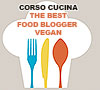 Con Marzia Riva (La Taverna degli Arna) https://www.facebook.com/Arnataverna/“Di cotte e di crude” 
PRESSO PALAZZINA ERIDANIA, VIA BARILLA 29/A Iscrizione obbligatoria, quota 10 EURO, scrivi a parmaetica@live.comALLE 11.00 STRETCHING DEI 5 ELEMENTI - Cristina ALLE 11.00 MAMME IN CERCHIO - Cosa può fare la doula per te e con te - Paola RPRESSO STAND STUDIO GROUNDING VILLAGGIO OLISTICO DALLE 11.00 ALLE 12.00 Baby yoga per mamme e neonati 0-10 mesi PRESSO STAND ASSOCIAZIONE APNU | NATUROPATIA OLOS nel villaggio olisticoDALLE ORE 11.00 E ORE 16:30 Valda, venditrice di sogni e briciole di pane 
spettacolo teatrale itinerante di e con Marta Mingucci Due spettacoli al giorno, all'interno del parco Eridania. INREGSSO GRATUITO.DALLE 11.30 ALLE 12.30	
Conferenza: il potente MANTRA di Luce della tradizione occidentale, il PADRE NOSTRO con l’Albero Sefirotico. Con Elisa e Mauro 320/2651140 PRESSO STAND CIRCOLO NOSSOLAR. ENTRATA LIBERA.ALLE 12.00 PILATES in gravidanza – AntonellaPRESSO STAND STUDIO GROUNDING VILLAGGIO OLISTICO DALLE 12.00 ALLE 13.00 lezione Tantra yoga per tuttiPRESSO STAND ASSOCIAZIONE APNU | NATUROPATIA OLOS nel villaggio olisticoDalle 14.00 alle 15.00 CORSO DI CUCINA (CON ASSAGGIO E DIRETTA TV)   Marinella Mazzola (Mary in Cucina)“Dall'antipasto al dolce. Cucina vegan semplice e golosa”https://www.facebook.com/Mary-in-cucina-194063703996773/PRESSO PALAZZINA ERIDANIA, VIA BARILLA 29/A Iscrizione obbligatoria, quota 10 EURO, scrivi a parmaetica@live.comDALLE 15.00 ALLE 16.00 Seminario: l’auto trattamento di riflessologia podalica olisticaPRESSO STAND ASSOCIAZIONE APNU | NATUROPATIA OLOS nel villaggio olisticoDALLE 15.00 alle 19.00  
TORNEI DI MINI VOLLEY OPENPRESSO SPAZIO POLISPORTIVA COOP 1964 (AREA PRATO DI FRONTE CASA DEGLI SPOSI PARCO ERIDANIA)A tutti i bambini che saranno con noi sarà rilasciata, sino ad esaurimento scorte,  una spilla ricordo e un buono per un dolce a tua scelta al Mc Queen di Strada Fontanini 122, Gaione, Parma."IL PIANETA ACQUA" Vogliamo un mare di vita, non un mare di plastica! 
Laboratorio e giochi sulla biodiversità e sull'importanza della conservazione degli oceani per la vita dell'intero pianeta a cura di Sea Shepherd. Dalle 15:30 ALLE 17.00Presso stand Sea Shepherd. Gratuito.DALLE 16.00 LABORATORIO MAMME-BIMBI - Margherita R PRESSO STAND STUDIO GROUNDING VILLAGGIO OLISTICO ALLE 16.00 CON RIPETIZIONE ALLA 17:30 
Investiga SCOUT ADATTO A RAGAZZI DAGLI 8 ANNI IN SUPRESSO STAND C.N.G.E.I. SEZIONE PARMA
I partecipanti sono chiamati a risolvere un giallo. Vestendo i panni di investigatori dovranno interrogare i vari indiziati e capire chi è il colpevole del misfattoDALLE 16.00 ALLE 17.00 
I GIOCHI DEL CUORE a cura della PEDAGOGISTA MARTA TROPEANOIn collaborazione con L’ATELIER DI CARA -SARTORIA EMOZIONALE-Per info e contatti martatropeano@hotmail.itlatelierdicara@yahoo.it -Cell. 340 3849527 Laboratori ad offerta libera DALLE 16.00 ALLE 17.00 YOGA SPECIALE (bimbi 3-6 anni): 
una fiaba raccontata con le posizioni yoga da tutti i bimbi con o senza trisomia 21. 
PRESSO STAND ASSOCIAZIONE APNU | NATUROPATIA OLOS nel villaggio olisticoORE 16:30Corso di danze gioco, danze etniche e canzoni mimate dal mondo. 
Rivolto AI BAMBINI. A Cura Ass. Balliamo sul Mondo (offerta libera, zona prato Eridania)DALLE 16.30 ALLE 17.30	
Attività YOGICHE per ragazzi (11/15 anni), per migliorare la concentrazione, la consapevolezza di sé ed esprimere la propria creatività. Con Iulia 320/9785411PRESSO STAND CIRCOLO NOSSOLAR. OFFERTA LIBERA.“SOAP OPERE” ORE 17:00 SPETTACOLO IL BOLLAIO MATTO Dalle 17.00 alle 18.00 CORSO DI CUCINA (CON ASSAGGIO) Annalisa Malerba (Cucina Selvatica)“Erbe Spontanee. Teoria del wild foraging e ricette selvatiche per la tavola quotidiana”.https://cucinaselvatica.wordpress.com/PRESSO PALAZZINA ERIDANIA, VIA BARILLA 29/A Iscrizione obbligatoria, quota 10 EURO, scrivi a parmaetica@live.comDALLE 17.00 ALLE 18.00	
Conferenza: Animali e Umani, quando i percorsi s’intrecciano; comunicare telepaticamente con gli animali per conoscerli e per conoscerci.
Nicoletta Toniutti 342/1277112 PRESSO STAND CIRCOLO NOSSOLAR. ENTRATA LIBERADALLE 17.00 ALLE 18.30 Laboratorio Yoga da Favola per bambini 6-12 anni: 
inventiamo e rappresentiamo una fiaba con le posizioni yoga su temi etici. PRESSO STAND ASSOCIAZIONE APNU | NATUROPATIA OLOS nel villaggio olistico17.30 SEQUENZA ARMONICA HATHA YOGA il benessere della colonna attraverso il respiro a cura di Mara. PRESSO STAND STUDIO GROUNDING VILLAGGIO OLISTICO "LIBRI SU DUE RUOTE" A cura di Andrea Saccon la Sajetta e Parmakids
Dalle ore 17:00 alle ore 19.00Un incontro dedicato alla lettura area parco Eridania. 
INGRESSO GRATUITODalle 17:30 alle 18:30 e dalle 18:30 alle 19:30
Lezioni gratuite di Tango per principianti 
a cura dell’Ass. Voglia di Tango ParmaDalle 18:00 alle 19:30
Laboratorio comico popolare “Una risata ci salverà”. Età, dai 16 ai 99 anni.
Area prato Parco Eridania per informazioni chiedere INFOPOINT Parma etica
Un viaggio alla ricerca del proprio lato comico, spontaneo e provocatorio.Un’opportunità per ri-scoprire il linguaggio espressivo del corpoe esplorare le potenzialità di ogni partecipante, lavorando sullesue debolezze e forze, per generare un cammino personale d'ingressoalla comicità. Il laboratorio a cura di “Torototela: spettacoli su misura” 
è ad offerta libera. Per iscrizioni mail: info@torototela.it  tel.: 3891434111 Dalle 18:00
DISOSTRUZIONE DELLE VIE AEREE IN ETA' PEDIATRICA 
a cura dell’Ass. SEIRS CROCE GIALLA DI PARMADALLE ORE 18.00 ALLE ORE 18.30 
La Danza Creativa di Maria Fux per adulti, 
a cura della ballerina e danzaterapeuta argentina Marilina Edith Díaz
Laboratori ad offerta libera nella zona prato del parco Eridania
Per informazioni scrivere a marilinaedithdiaz@gmail.comORE 18:00 
SCOPRIAMO I POTERI PROTETTIVI DELLE ERBE OFFICINALI DELL’ESTATE 
a cura di Claudio Cattani (offerta libera)Incontro Presso STAND “ERBE IN TASCA” (VIA PRINCIPALE MERCATINO ETICO) ORE 18:00Corso di danze popolari di diversi paesi del mondo X ADULTI 
(Russia, Irlanda, Italia, Africa, Polinesia,bollywood indiane ecc…)
A Cura Ass. Balliamo sul Mondo (offerta libera, zona prato Eridania).ORE 19.00 IMMAGINARIA spettacolo teatrale  A CURA DI MALDIMAR Due spettacoli al giorno, all'interno del parco Eridania. INREGSSO GRATUITO.19.00 ASHTANGA YOGA – PaoloPRESSO STAND STUDIO GROUNDING VILLAGGIO OLISTICO DALLE 19.30 ALLE 20.30 Bagno di gong: con gong, canto armonico e ciotole tibetanePRESSO STAND ASSOCIAZIONE APNU | NATUROPATIA OLOS nel villaggio olisticoDALLE 21.00 ALLE 22.00	
Conferenza: conoscere il passaggio dall’Era dei Pesci a quella dell’Acquario, per viverlo consapevolmente. Con Elisa e Mauro 320/2651140 
PRESSO STAND CIRCOLO NOSSOLAR. ENTRATA LIBERA.ORE 22:00 IMMAGINARIA spettacolo teatrale  A CURA DI MALDIMAR Due spettacoli al giorno, all'interno del parco Eridania. INREGSSO GRATUITO.Viviana Presicce e il suo staff saranno presenti dalle 11-13.30 e dalle 16-18.30 per trattamenti anti-stress. Presso stand Studio Grounding nel villaggio olistico. Prenotazione obbligatoria, trattamenti ad offerta libera.LABORATORI INCONTRI E SPETTACOLI DOMENICA 11 GIUGNO 2017Dalle 09.30 alle 10.15	
Cominciamo la giornata riempiendoci di luce dorata purificante con la Meditazione della Spirale Energetica. Con Nuri 328/5807951 PRESSO STAND CIRCOLO NOSSOLAR. OFFERTA LIBERA.Laboratori bambini della magica Madì  PER GRANDI E PICCINI (dai 5 anni)
Presso Stand Teatro Bertesca, area villaggio olisticoore 9.45 “Ricarichiamoci con la linfa vitale dell’albero”ore 10.30 “Il suono dell’acqua”ore 11.00 “Ricarichiamoci con la linfa vitale”ore 11.40 “Nel ventre della terra”ore 15.00 “Ricarichiamoci con la linfa vitale”ore 15.45 “Il suono dell’acqua”ore 16.30 “Ricarichiamoci con la linfa vitale”ore 17.30 “Nel ventre della terra”Si consiglia di PRENOTARE alla seguente mail (lasciando pure un vostrorecapito telefonico): khatyx@gmail.comORE 10:00 
Dall'erbario al pronto soccorso casalingo / Come scoprire, archiviare e utilizzare le piante di una piccola "farmacia" domestica, a cura di Claudio Cattani (offerta libera)Incontro Presso STAND “ERBE IN TASCA” (VIA PRINCIPALE MERCATINO ETICO) DALLE 10.00 alle 19.00  MINIPARTITE, CALCIO TENNIS E GIMKANA CON PALLONE
PRESSO SPAZIO POLISPORTIVA COOP 1964 (AREA PRATO DI FRONTE CASA DEGLI SPOSI PARCO ERIDANIA)A tutti i bambini che saranno con noi sarà rilasciata, sino ad esaurimento scorte,  una spilla ricordo e un buono per un dolce a tua scelta al Mc Queen di Strada Fontanini 122, Gaione, Parma.DALLE 10.00 alle 12.00 “Laboratorio creativo con materiali di recupero” A cura dell’ Ass. Portos AREA RISTORANTE (SOTTO LA TETTOIA DEL PARCO)DALLE ORE 10:00
NATURAL DECOR! Decoriamo i nostri muri con le terre naturali: graffiti, stampi, rilievi. PRESSO STAND BIOECOSERVIZI. I workshop sono aperti a tutti adulti e bambini e sono GRATUITI. Venite con abiti sporchevoli! Chi partecipa ottiene un buono sconto per le attività formative su tecniche edilizie e artistiche che l’associazione svolge durante il 2017. DALLE 10,00 ALLE 11.00 Massaggio al bambino(genitore e bimbo/a 3-12 mesi) ASSOCIAZIONE APNU | NATUROPATIA OLOS nel villaggio olisticoALLE 10.30 ALLE 15.00 ALLE 18.00 ALLE 21.00	
Ciclo di conferenze di mezz’ora: 
ALLINEAMENTO ARMONICO DELLA COLONNA VERTEBRALE.
PRESSO STAND REIKI PARMA. ENTRATA LIBERA. 
(chi vorrà a seguire potrà provare il trattamento)ALLE 10.30 MAKKO HO - TAOYOGA - MaraALLE 11.00 ASHTANGA YOGA – PaoloALLE 12.00 PILATES in gravidanza – AntonellaPRESSO STAND STUDIO GROUNDING VILLAGGIO OLISTICODALLE ORE 10.30 ALLE ORE 11.00 La Danza Creativa di Maria Fux per bambini, 
a cura della ballerina e danzaterapeuta argentina Marilina Edith Díaz
Laboratori ad offerta libera nella zona prato del parco Eridania
Per informazioni scrivere a marilinaedithdiaz@gmail.comDalle 11.00 alle 12.00 CORSO DI CUCINA (CON ASSAGGIO)  Lorenzo Locatelli e Jessica Callegaro “Naturalmente dolce: la pasticceria vegetale semplice, veloce e golosa”. http://www.cucinaresecondonatura.itPRESSO PALAZZINA ERIDANIA, VIA BARILLA 29/A Iscrizione obbligatoria, quota 10 EURO, scrivi a parmaetica@live.comALLE 11.00 LABORATORIO LUDICO E CREATIVO: PATATAN! Area prato Parco Eridania per informazioni chiedere INFOPOINT Parma etica
Patatan attraverso giochi e improvvisazioni teatralivuole invitare i bambini alla scoperta di una leggenda sudamericana che racconta le origini di un alimento oggi di uso quotidiano, ma di provenienza lontana: la patata.I bambini saranno invitati a conoscere e “far vivere” la leggenda, giocando,improvvisando e realizzando una piccola rappresentazione con i colori, i suonie i “sapori” dell'America Latina. Il laboratorio a cura di “Torototela: spettacoli su misura” 
è ad offerta libera. Per iscrizioni mail: info@torototela.it  tel.: 3891434111 PROGRAMMA spazio FASCIOTECA E PANNOLINOTECA ITINERANTIPresso Stand villaggio olistico ORE 11.00 - Incontro informativo sul BabywearingORE 16.00 - Incontro informativo sui Pannolini LavabiliDALLE 11.00 ALLE 12.00 Lezione di Tantra yoga per tuttiASSOCIAZIONE APNU | NATUROPATIA OLOS nel villaggio olisticoDALLE 12 ALLE 13.00 Seminario Crescere secondo Natura: la naturopatia pratica per i bambini tra rimedi, riflessologia e psicosomaticaASSOCIAZIONE APNU | NATUROPATIA OLOS nel villaggio olisticoDALLE 14.00 ALLE 15.00 Conferenza di Iridologia NaturopaticaASSOCIAZIONE APNU | NATUROPATIA OLOS nel villaggio olisticoDalle 15.00 alle 16.00 CORSO DI CUCINA (CON ASSAGGIO) con Felicia Sguazzi (Le Delizie di Feli)“La forchetta dei 5 sapori. Cucina Vegan e Gluten Free con Gusto”.http://www.ledeliziedifeli.net/PRESSO PALAZZINA ERIDANIA, VIA BARILLA 29/A Iscrizione obbligatoria, quota 10 EURO, scrivi a parmaetica@live.comDALLE 15.30 ALLE 16.45 Yoga bimbi 3-6 anni/ Laboratorio sulla RABBIA  con la partecipazione straordinaria della Dott.ssa delle Emozioni specializzata nel metodo BimbinYoga. ASSOCIAZIONE APNU | NATUROPATIA OLOS nel villaggio olisticoDALLE 16.00 ALLE 17.00 
I GIOCHI DEL CUORE a cura della PEDAGOGISTA MARTA TROPEANOIn collaborazione con L’ATELIER DI CARA -SARTORIA EMOZIONALEPer info e contatti martatropeano@hotmail.itlatelierdicara@yahoo.it -Cell. 340 3849527 Laboratori ad offerta libera ALLE 16.00 FENG SHUI: spazi ad armonia di bambino - Margherita PALLE 17.00 IL CERCHIO IN MOVIMENTO - Arte di portare i bimbi ballando - Paola RALLE 17.00 PRESENTAZIONE THE INNER SCIENCES PRESSO STAND STUDIO GROUNDING VILLAGGIO OLISTICOALLE 16.00 CON RIPETIZIONE ALLA 17:30 
Alla ricerca del tesoro perduto ADATTO A RAGAZZI DAGLI 8 ANNI IN SUPRESSO STAND C.N.G.E.I. SEZIONE PARMA
I ragazzi dovranno destreggiarsi in una ricerca del tesoro, risolvendo enigmi codificati e prove di tecniche scout e manuali.DALLE 16.30 ALLE 17.30	
CONFERENZA Shiatsu Do e psichiatria; un binomio complementare?Presso stand Accademia Italiana Shiatsu Do (area verde di fronte alla casa degli sposi del Parco). Un percorso tra residenze di accoglienza psichiatriche, carceri, REMS. A cura di Bernardo Corvi, Istruttore di Accademia Italiana Shiatsu Do. Ingresso libero.DALLE 16.30 ALLE 17.30	
Attività YOGICHE per ragazzi (11/15 anni), per migliorare la concentrazione, la consapevolezza di sé ed esprimere la propria creatività. Con Iulia 320/9785411PRESSO STAND CIRCOLO NOSSOLAR. OFFERTA LIBERA.Dalle 17.00 alle 18.00 CORSO DI CUCINA (CON ASSAGGIO) Giulia Captini (Taste of Fruit)“100% crudo. Che passione!”https://www.facebook.com/tasteoffruit/ PRESSO PALAZZINA ERIDANIA, VIA BARILLA 29/A Iscrizione obbligatoria, quota 10 EURO, scrivi a parmaetica@live.comORE 17:00 
SCOPRIAMO I POTERI PROTETTIVI DELLE ERBE OFFICINALI DELL’ESTATE 
a cura di Claudio Cattani (offerta libera)Incontro Presso STAND “ERBE IN TASCA” (VIA PRINCIPALE MERCATINO ETICO) ORE 17:00 
"Bolla Ciao" SPETTACOLO IL BOLLAIO MATTO DALLE 17.00 ALLE 18.30 Laboratorio Yoga da Favola per bambini 6-12 anni: 
inventiamo e rappresentiamo una fiaba con le posizioni yoga su temi eticiASSOCIAZIONE APNU | NATUROPATIA OLOS nel villaggio olisticoDalle 17:30 alle 18:30 e dalle 18:30 alle 19:30
Lezioni gratuite di Tango per principianti 
a cura dell’Ass. Voglia di Tango ParmaDALLE ORE 18.00 ALLE ORE 18.30 
La Danza Creativa di Maria Fux per adulti, 
a cura della ballerina e danzaterapeuta argentina Marilina Edith Díaz
Laboratori ad offerta libera nella zona prato del parco Eridania
Per informazioni scrivere a marilinaedithdiaz@gmail.comORE 18:00 
SPETTACOLO di danza dal titolo "GIRA E DANZA IL MONDO"Il Corpo di ballo, composto di venti ballerini con i costumi tradizionali dei vari paesi del mondo, si esibirà in danze di paesi come: Italia, Tajikistan, Senegal, Messico e Perù, Irlanda, Grecia, India (Bollywood Dance). A cura dell’Ass. Balliamo sul Mondo.DALLE ORE 18.00 E ORE 21:00 IMMAGINARIA spettacolo teatrale  A CURA DI MALDIMAR Due spettacoli al giorno, all'interno del parco Eridania. INREGSSO GRATUITO.ALLE 18.00 MEDITAZIONE PLANETARIA PER LA PACE – VivianaPRESSO STAND STUDIO GROUNDING VILLAGGIO OLISTICODALLE 19.00 ALLE 20.00 Bagno di gong: con gong, canto armonico e ciotole tibetaneASSOCIAZIONE APNU | NATUROPATIA OLOS nel villaggio olisticoDALLE ORE  21.00 FRANK SINUTRE in CONCERTO
Genere: Electro, soundtrack, dub, funk, ambient, reading, sound installation. MUSICISTI Isi Pavanelli: Reactabox, Synth, Vocoder & Michele K. Menghinez: Guitar, Bass, Vocoder, Steel Guitar. https://franksinutre.bandcamp.com/TUTTI I GIORNIVENERDI’, SABATO e DOMENICA, tutto il giorno, proiezione video e possibilità di CONOSCERE e PRENOTARSI per RICEVERE i trattamenti energetici di EMF Balancing Tecnique ©, a OFFERTA libera. PER INFORMAZIONI: Elisa 320/2651140, Mauro 328/7561164, Nuri 328/5807951. FB Circolo Arcinatura NossolarVENERDI’, SABATO e DOMENICA, Presso Stand FASCIOTECA E PANNOLINOTECA ITINERANTI nel villaggio olistico Riciclafavole ovvero il teatro in valigia: Sculture di Palloncini. Letture animate in Italiano e Inglese, Giochi di magia e tanto altro con gli animatori Sognambuli.VENERDI’, SABATO DALLE 9 ALLE 21:00 PARETE DA RAMPICATA APERTA A GRANDI E BAMBINIVENERDI’, SABATO e DOMENICA DALLE 9 ALLE 21:00 i giochi creativi di Pianeta verde 
GRATUITI PER GRANDI E BAMBINIIl programma potrebbe subire variazioni sino all’ultimo giorno, per rimanere aggiornato Scaricalo dal sito del festival www.parmaetica.com Link diretto http://www.parmaetica.com/contect/programma.html 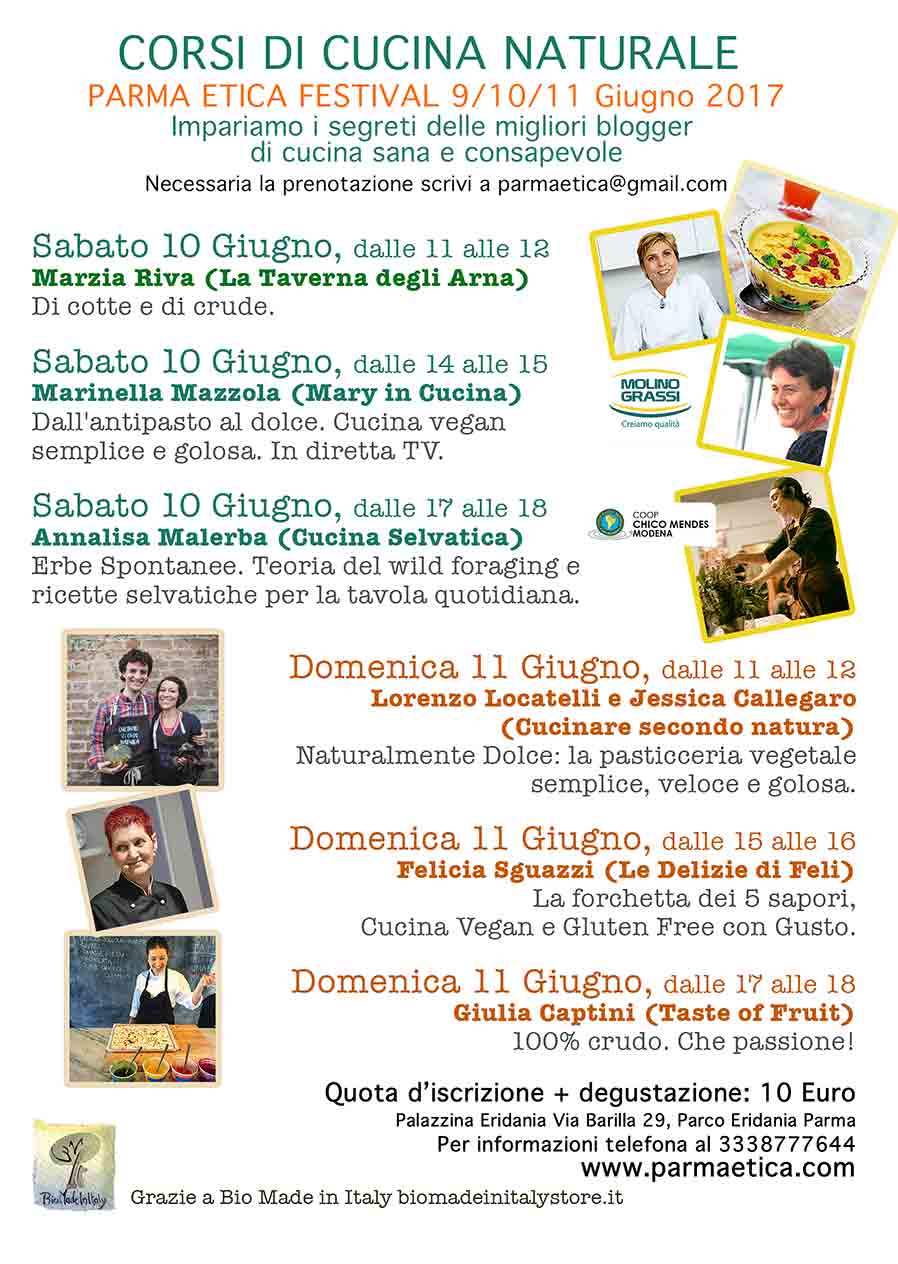 LE MOSTRE DEL FESTIVAL, INGRESSO LIBERO: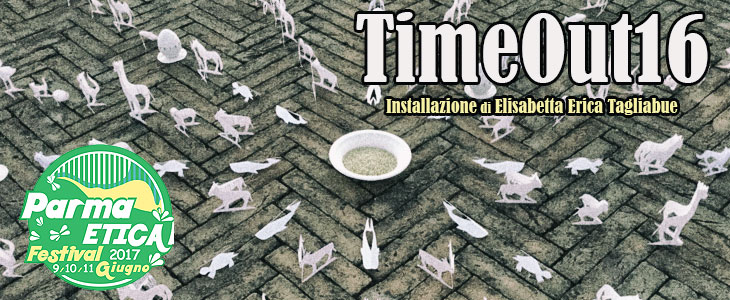 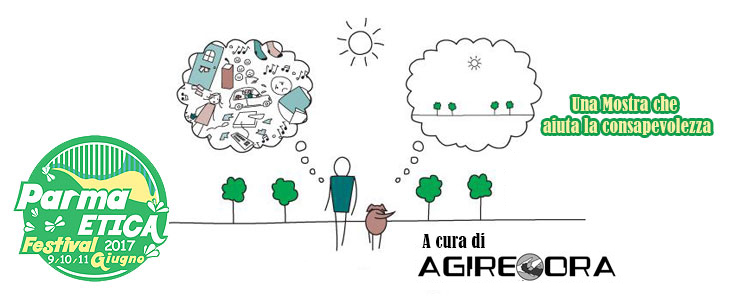 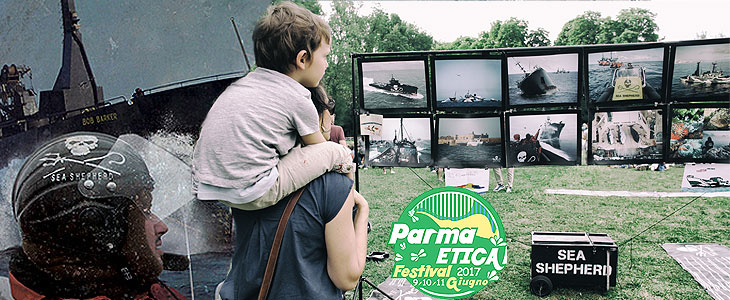 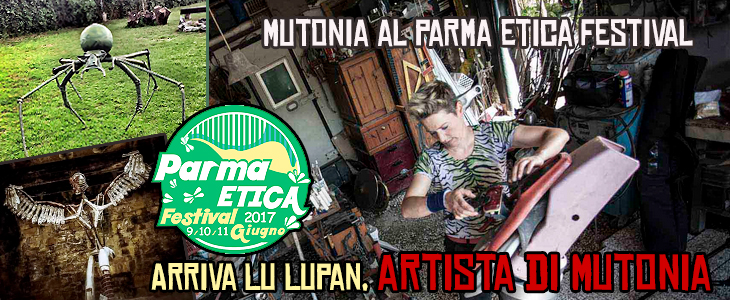 PROGRAMMA CONFERENZE: 
Presso la Casa degli sposi in via Barilla 29/A - Parco Eridania ParmaORE 14:30 alle 15:30"La civiltà dell'orto" Incontro a cura di Gian Carlo Cappello ORE 16:00 alle 17:00 “AMBIENTE, AGRICOLTURA E SALUTE UMANA" a cura di Carlo Modonesi Docente di Ecologia umana (Ambiente e salute). Università degli Studi di Parma e Coordinatore del gruppo pesticidi di Medici per l’Ambiente ISDE Italia.ORE 17:30 alle 18:30“Ecologia Etica ambientale” a cura di Antoine FratiniORE 19:00 alle 20:00"Olio di palma, olio di cocco e altri prodotti insostenibili per il pianeta." 
Incontro a cura di Earth Riot. Presenta Franco LicoriORE 20:30 alle 22:00“Sei quello che mangi?” A cura del teologo Vito Mancuso. 
Presenta il naturopata Germano RossiPROGRAMMA CONFERENZE:Presso la Casa degli sposi in via Barilla 29/A Parco Eridania ParmaORE 11:30 alle 12:30 Aida Vittoria Eltanin presenta il suo ultimo libro "In Frutta Veritas" 
Presenta lo scrittore Jacopo Masini
ORE 15:00 alle 16:00"Nutrizione superiore sportiva" a cura del Dott. Fabio Rigon sarà presente 
la bodybuilder Rosalinda IodiceORE 16:30 alle 17:30"LA SALUTE DEI BAMBINI DALLA A ALLA Z" a cura della Pediatra Dott.ssa Leila MassonORE 18:00 alle 19:30"Nuova Igiene Naturale" a cura del Dott. Giuseppe CoccaCon particolare attenzione al crudismo e alla digiuno terapia.ORE 20:30 alle 22:30"L'Etica superiore degli animali" a cura dello scrittore statunitense Jeffrey MassonPROGRAMMA CONFERENZE:Presso la Casa degli sposi in via Barilla 29/A - Parco Eridania Parma
Dalle ORE 10:00 alle ORE 11:00“SUPERARE LE DIFFICOLTÀ CON LA MINDFULNESS” a cura di Davide Pirovano, Mind Coach, Naturopata, Trainer in PNL e Fondatore di LUMEN.Dalle ORE 11:30 alle ORE 13:00"In ascolto del mondo animale" con la giornalista Margherita D'Amico, autrice del libro SOCRATE 2896. Interverranno la channeler Francesca Baluga, Sara D’Angelo della Rete dei Santuari e Simone Montuschi di Essere Animali. Presenta lo scrittore Francesco Pirani.Dalle 13:00 alle 13:20 “Un anno di lavoro investigativo”, con la presenza di Paolo Bernini. (Proiezione Video sugli allevamenti intensivi in Italia). 
Dalle ORE 14:30 alle ORE 16:00“W IL LUPO". Al di là delle credenze popolari, scopriamo come proteggere e conoscere questo prezioso animale. Con il Biologo Davide Palumbo e l’esperto di fauna selvatica LAV Massimo Vitturi. Presenta il fotografo naturalista, organizzatore della Festa del lupo
Antonio Iannibelli.ORE 16:30 alle 17:30 "Costellazioni Famigliari. Guarire in armonia con l'anima." 
Con Selene Calloni WilliamsORE 18:00 alle ore 20:00“ Laboratorio esperienziale di psicogenealogia e costellazioni familiari ad approccio immaginale." Con Selene Calloni Williams 
ORE 20:30 Prima puntata del Talk Show Televisivo “Sei quello che mangi” 
Saranno presenti la scrittrice e giornalista Giulia Innocenzi autrice del libro “Tritacarne”,il naturopata counselor Germano Rossi, Salvatore Iaccarino blogger e Lorenzo Locatelli scrittore ed editore. Conduce il programma Rose Ricaldi. Ingresso Libero.